07-154 КамАЗ-65111 6х6 самосвал задней выгрузки гп 14 тн ёмкостью 8.2 м3 для перевозки сыпучих и строительных грузов по любым типам дорог, прицеп до 13 тн, мест 3, снаряжённый вес 10.35 тн, КамАЗ-740.13 260 лс, 80 км/час, НефАЗ г. Нефтекамск с 2001 г.  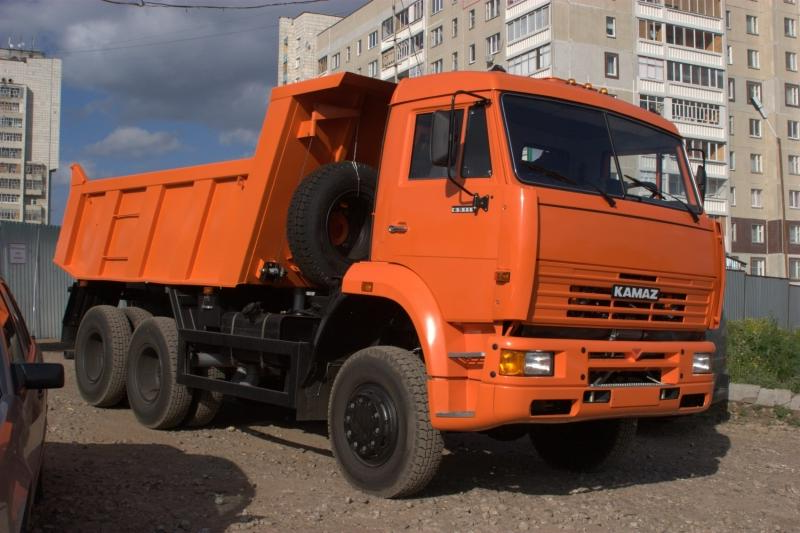 Используя наработки ОАО «РИАТ» по модели КамАЗ-5512, в 1999 г. на НефАЗе специально для перевозки в условиях бездорожья разработан самосвал КамАЗ-65111 грузоподъемностью 14 тн.. Серийный выпуск был развёрнут в 2001 г. Короткобазный вариант с приводом только на заднюю тележку и грузоподъемность повышенной до 15 тн запущен в серийное производство в 2000 г. под названием КамАЗ-65115.Прим. ООО РИАТ Разработка и Изготовление Автомобильной Техники, с 2001 года – ОАО «РИАТ».
 Колесная формула шесть на шесть способствует тому, что КамАЗ-65111 не испытывает существенных затруднений при эксплуатации на бездорожье. Разгрузку, погрузку и маневрирование на нем можно выполнять на любой местности. Это позволяет использовать транспорт для карьерных и геологических работ. Объем грузовой платформы составляет 8.2 м3. Кузов разрабатывался специально для этой модели - он удлиненный и имеет более низкие борта, для снижения центра тяжести - предотвращения опрокидывания автомобиля в условиях бездорожья. Сварная цельнометаллическая коробчатая платформа во избежание примерзания груза к платформе обогревается выхлопными газами. На данной модели установлены два топливного бака - 170 и 125 л. 
 Автомобиль успешно прошел тестовую эксплуатацию в условиях работы на Крайнем Севере. КамАЗ-65111 относится к крупнотоннажным грузовикам и комплектуется классической для данного производителя кабиной, которая имеет несколько версий исполнения. Снаряженная масса грузовика составляет 11050 кг, полная – 25200 кг. Модель имеет грузоподъемность в 14000 кг. Нагрузка на заднюю тележку составляет 6100 кг, на переднюю ось – 4950 кг. Полная масса прицепа равняется 13000 кг. Колесная база КамАЗ-65111 может различаться (4100 мм, 3690 мм и 3340 мм). В связи с этим меняется и габаритная длина грузовика, которая варьируется от 7060 мм до 8895 мм. Расстояние между осями составляет 1320 мм, передний свес равняется 1420 мм или 1340 мм. Высота самосвала с учетом типа установленной кабины находится в диапазоне 2950-3050 мм. Ширина не превышает 2540 мм. Внешний радиус поворота не превышает 11300 мм. Полезный объем платформы КамАЗ-65111 равняется 8,2 кубометра. Разгрузка кузова осуществляется назад. Максимальный угол подъема составляет 52 градуса. Грузовик может двигаться с предельной скоростью 80 км/час. Угол преодолеваемого подъема равняется 30%. Самая популярная модель самосвал КамАЗ-65111-6020-50 с двигателем КамАЗ-740.705-300, так же имеется модификация с двигателем Cummins ISB6.7E5 300 (Е-5) – 65111 6020 48 (А5).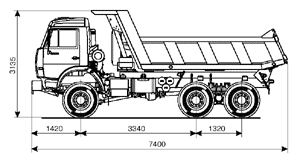 Весовые параметры и нагрузки, а/мДвигательСистема питанияКоробка передачКолеса и шиныСамосвальная платформаОбщие характеристикиЭлектрооборудованиеСцеплениеГлавная передачаКабинаТормозаРаздаточная коробкаСнаряженная масса а/м, кг11050Снаряженная масса а/м, нагрузка на переднюю ось, кг4950Снаряженная масса а/м, нагрузка на заднюю тележку, кг6100Грузоподъемность а/м, кг14000Полная масса, кг25200Полная масса а/м, нагрузка на переднюю ось, кг6000Полная масса а/м, нагрузка на заднюю тележку, кг19200Полная масса прицепа, кг13000Модель740.51-260 (Евро-2)Типдизельный с турбонаддувомНоминальная мощность, нетто, кВт(л.с.) / при частоте вращения коленчатого вала, об/мин180 (245) / 2200Номинальная мощность, брутто, кВт(л.с.) / при частоте вращения коленчатого вала, об/мин191 (260) / 2200Максимальный крутящий момент, нетто, Нм(кгсм) / при частоте вращения коленчатого вала, об/мин1059 (108) / 1300-1500Расположение и число цилиндровV-образное, 8Рабочий объём, л10,85Диаметр цилиндра и ход поршня, мм120/120Степень сжатия16,5Вместимость топливного бака, л170+125Типмеханическая, десятиступенчатаяУправлениемеханическое, дистанционноеПередаточные числа на передачах1 -7,82 -6,38 / 2 -4,03 -3,29 / 3 -2,50 -2,04 / 4 -1,53 -1,25 / 5 -1,00 -0,815 / 3Х -7,38 -6,02Тип колесдисковыеТип шинпневматические, камерныеРазмер обода7.0-20 (178-508)Размер шин10.00 R20 (280 R508) или 11.00 R20 (300 R508)Объем платформы, куб. м8,2Угол подъема платформы, град52Направление разгрузкиназадМаксимальная скорость, не менее, км/ч80Угол преодол. подъема, не менее, %30Внешний габаритный радиус поворота, м11,3Примечаниехарактеристики автомобиля полной массой 25200 кгНапряжение, В24Аккумуляторы, В/Ачас2х12/190Генератор, В/Вт28/2000Типдиафрагменное, двухдисковоеПриводгидравлический с пневмоусилителемПередаточное отношение5,43 или 5,94Типрасположенная над двигателем, с высокой крышейИсполнениебез спального места или со спальным местомПриводпневматическийДиаметр барабана, мм400Ширина тормозных накладок, мм140Суммарная площадь тормозных накладок, кв.см6300Типмеханическая, двухступенчатая с блокируемым межосевым дифференциаломУправлениепневматическоеПередаточные числа - первая передача (низшая)1,692Передаточные числа - вторая передача (высшая)0,917